Quantities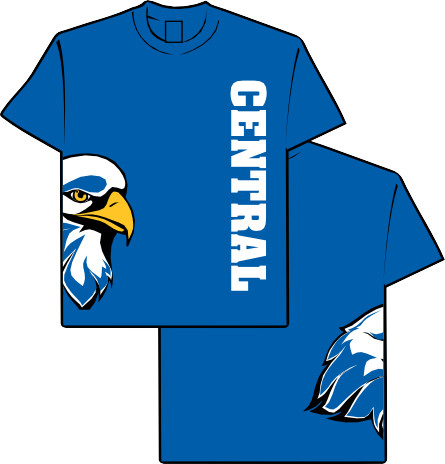 royalt-shirt$12Royal Garment with White, Gold, and Black InksQuantities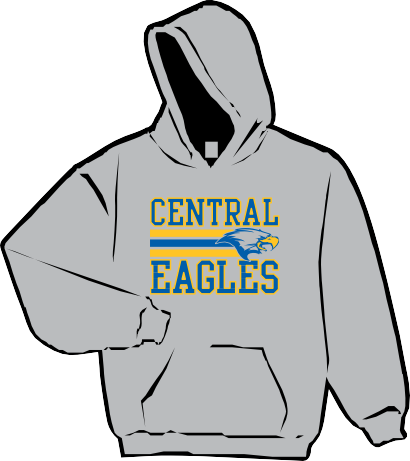 heatherhoody$20Heather Garment with Gold and Royal ImprintYS	YM	YL	S	M	L	XL    XXL   3XLYM	YL	S	M	L	XL    XXL   3XLQuantities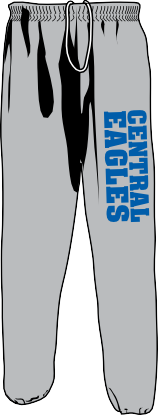 elastic bottomsweatpants$17Heather Garment with Royal Imprintnavy beaniehat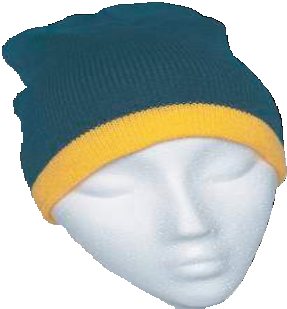 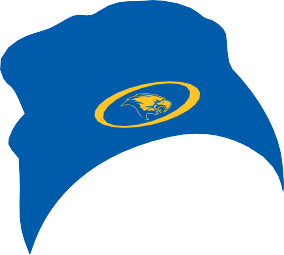 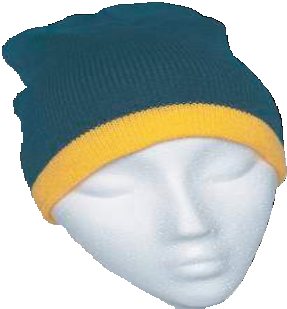 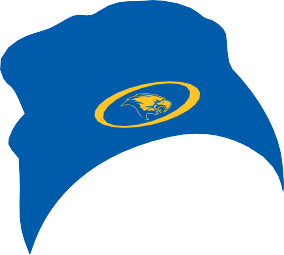 $7Navy & Gold Garment with Gold EmbroideryQuantitiesYS	YM    YL	S	M	L	XL    XXL   3XLName	 Total Number of Items OrderedTotal Amount Due $  	  Phone Number  	 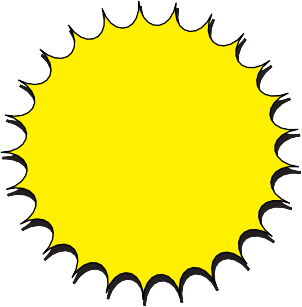 Make checks payable to: Central School PTOContact: Octavia Stefoi Ocastefoi@yahoo.com